Registration Form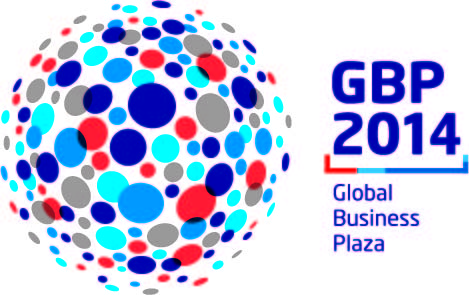 Registration Form▢ Company Information▢ Company Information▢ Company Information▢ Events to Attend▢ Events to Attend▢ Events to AttendBasic Information About the Event At “Creative Showcase”,  “Export Gateway”,  “K-Fashion Plaza”, and “Foreign Investors’ Zone”, Korean companies sit at the booth and foreign buyers visit Korean companies’ booth for a meeting. For all other plazas, buyers are given a booth and Korean companies visit buyer’s booth for a meeting.Sample Let’s say you are a buyer who wishes to have a booth at the “Global Consumer Market Plaza” and at anevent in Daegu on March 24, but also wish to visit Korean companies at “Creative Showcase” and “ExportGateway”, then you may check all four.Make your selectionIf you wish to participate in the following four plazas, you must select at least one plaza besides the four(1) Creative Showcase  (2) Export Gateway  (3) K-Fashion Plaza  (4) Foreign Investors’ ZoneIf you do not wish to participate in the above four, please check only one plaza/event per dayBasic Information About the Event At “Creative Showcase”,  “Export Gateway”,  “K-Fashion Plaza”, and “Foreign Investors’ Zone”, Korean companies sit at the booth and foreign buyers visit Korean companies’ booth for a meeting. For all other plazas, buyers are given a booth and Korean companies visit buyer’s booth for a meeting.Sample Let’s say you are a buyer who wishes to have a booth at the “Global Consumer Market Plaza” and at anevent in Daegu on March 24, but also wish to visit Korean companies at “Creative Showcase” and “ExportGateway”, then you may check all four.Make your selectionIf you wish to participate in the following four plazas, you must select at least one plaza besides the four(1) Creative Showcase  (2) Export Gateway  (3) K-Fashion Plaza  (4) Foreign Investors’ ZoneIf you do not wish to participate in the above four, please check only one plaza/event per dayBasic Information About the Event At “Creative Showcase”,  “Export Gateway”,  “K-Fashion Plaza”, and “Foreign Investors’ Zone”, Korean companies sit at the booth and foreign buyers visit Korean companies’ booth for a meeting. For all other plazas, buyers are given a booth and Korean companies visit buyer’s booth for a meeting.Sample Let’s say you are a buyer who wishes to have a booth at the “Global Consumer Market Plaza” and at anevent in Daegu on March 24, but also wish to visit Korean companies at “Creative Showcase” and “ExportGateway”, then you may check all four.Make your selectionIf you wish to participate in the following four plazas, you must select at least one plaza besides the four(1) Creative Showcase  (2) Export Gateway  (3) K-Fashion Plaza  (4) Foreign Investors’ ZoneIf you do not wish to participate in the above four, please check only one plaza/event per day▢ Contact Person(Person actually attending the event)* If more than one person plans to attend, please indicate all attendees.▢ Travel Plans and Diet Restrictions▢ Contact Person(Person actually attending the event)* If more than one person plans to attend, please indicate all attendees.▢ Travel Plans and Diet Restrictions▢ Contact Person(Person actually attending the event)* If more than one person plans to attend, please indicate all attendees.▢ Travel Plans and Diet Restrictions